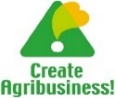 【日時】　2022年9月29日（木）13：20～17：00【場所】　ウインクあいち　1204会議室　　名古屋市中村区名駅4丁目4-38【講演】　○水産部会　13:30～14:10「アコヤガイの大量死の原因病原体の特定と検出法」　　　          松山 知正 氏（国立研究開発法人 水産研究・教育機構 水産技術研究所）○畜産部会　14:10～14:50「スマート畜産　～ICT技術を活用した牛群管理」　　　              下村 瑛史 氏（株式会社ファームノート　代表）　＝休憩　10分＝○林産部会　15:00～15:40「電磁誘導式自動走行フォワーダによる集材作業の無人化に関する研究」　　　              毛綱 昌弘 氏（森林総合研究所　林業工学研究領域 領域長）○食品部会　15:40～16:20「豆乳の品質向上のための加工技術開発」下山田　真 氏（静岡県立大学 食品栄養科学部　教授）○作物部会　 16:20～17:00　　　「ディープラーニングによる青果物の品質評価や嗜好性の予測」　　　　　　　　   赤木 剛士 氏（岡山大学大学院 環境生命科学研究科　准教授）*名刺交換会　17:00～17:30予定セミナー終了後、会場内にて名刺交換会をいたします。第２回セミナー参加申し込み　　締め切り9月19日　どちらかにチェックを入れてください。　　□ 会場参加＊（先着45名）　　□ Zoom Webinar（定員100名）　　　＊今後のコロナウイルスの状況でZoom Webinarのみの開催になる可能性があります。　　　機関・所属　　　　　　　　　　　　　　　　　　　　　　　　　　　　　　　　　　　＊氏名　　　　　　　　　　　　　　　　　　　　　　　　　　　　　　参加人数　　　名連絡先（メールアドレス）　　　　　　　　　　　　　　　　　　　　　　　　　　　　＊複数でお申し込みの場合、参加人数をお知らせください。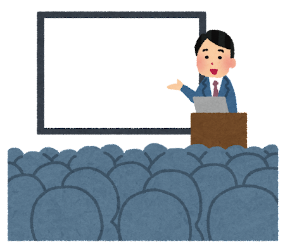  Zoom WebinarのURLは20日までに代表の方に送らせていただきます。　セミナー申込アドレス事務局　岩佐：npo-tokai@ab.auone-net.jp本セミナーは農林水産省が実施する「知」の集積による産学連携支援事業により行われます。